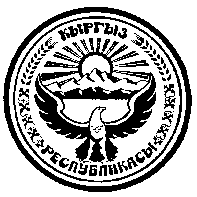 720040, гор. Бишкек шаары,								Факс: 66-00-24Эркиндик бул ., 70									Тел.:66-04-75ПРЕСС-РЕЛИЗ18 июня 2018 годаГКНБ: Возбуждено уголовное дело в отношении К.Кулматова по факту использования недействительного паспорта14 июня 2018 года ГКНБ КР возбуждено уголовное дело в отношении гр.К.Кулматова и других лиц, по признакам преступлений предусмотренных ст.350 ч.2 «Подделка, изготовление, сбыт или использование поддельных документов, государственных наград, штампов, печатей, бланков» и ст.346 ч.1 «Незаконное пересечение государственной границы» УК Кыргызской Республики.Установлено, что Кубанычбек Кулматов 11 октября 1995 года в связи с утерей паспорта гражданина СССР получил паспорт гражданина Российской Федерации, тем самым приобрел гражданство данной страны. Далее, 26 ноября 1996 года, являясь гражданином РФ используя недействительный (утерянный) паспорт гражданина СССР, был незаконно документирован паспортом гражданина Кыргызской Республики выданным Первомайским паспортным столом г.Бишкек в связи с обменом. В последующем, в 2001, 2003 и 2013 годах несколько раз произвел обмен данных паспортов. Таким образом, К.Кулматов, введя в заблуждение сотрудников паспортного стола, используя недействительный паспорт, а также указав заведомо ложные сведения о гражданстве в заявлении Ф-1, незаконно добился замены и выдачи ему паспорта гражданина Кыргызской Республики в 1996 году. Тем самым, он, являясь гражданином Российской Федерации незаконно приобрел гражданство Кыргызской Республики. В настоящее время ведется следствие.Пресс-центр ГКНБ КР, тел. 661455